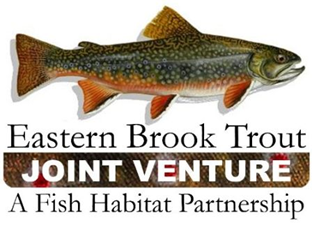 EBTJV Steering Committee Meeting SummaryMarch 16, 2021Participants: This video conference meeting was called to order by Chair Nat Gillespie at ~1:00 p.m. on September 21st.  The first order of business was for the Chair to establish a quorum (≥10 SC members), which was achieved as 17 Steering Committee (SC) members participated in the meeting.The following notes summarize the business conducted during the meeting held on September 21, 2021:Chair Nat Gillespie noted some changes to the SC representatives. Dan Goetz replaces Matt Sell for Maryland. Jud Kratzer was named as the replacement for John Magee as the AFS rep to the SC, pending AFS vote at their upcoming business meeting.Dan  Goetz mentioned some reshuffling in Maryland and would have Matt Lawrence (who is taking Alan Heft’s position as Coldwater Manager) join as his proxy.The Steering Committee voted to approve the summary of the June 15, 2021 Steering Committee MeetingThe Steering Committee voted to approve the MOU between WV Rivers Coalition and EBTJV to develop and print a landowner brochure Steve Perry gave an update on the NFHAP board/FY22 funding and allocation process.Callie McMunigal and Will Duncan (USFWS NE Habitat Conservation Branch Chief) gave an update about the Service activities and losses of funding and personnel that impact Fish Habitat Partnerships.  Lori Maloney mentioned she is in the process of obtaining FWS credentials and training to assist with handling funding in GrantSolutions. There are many questions about NFHAP funding and FWS that are yet to be answered. Lori Maloney gave an update on the FY 2023 process and RFP to be released in Nov.Rose Hessmiller (Ferguson-Lynch) gave an update on the EBTJV Website redesign update.  Several SC members commented that we should use the term “wild” instead of “native” where appropriate.Partner Updates and Other BusinessSteve Faulkner gave a reminder about the September STAC Genetics Workshop.Nat Gillespie gave an update on the Bipartisan Infrastructure Bill. This led to a discussion on funding in general and how to position EBTJV and the website to provide a one-stop shop for how restoration funds can be spent.There was a discussion about stream/groundwater temperature monitoring.New Jersey and Maryland gave brief project updates from their areas.The EBTJV Steering Committee meeting adjourned at 3:00 p.m.Present=XBeauchene, Mike Eltz, Brian xHabera, JimMaloney, LorixRash, JakexBaker, Sarah xErikson, Glenn xKautza, AdamMcMunigal, Callie x Sell, Matt xCurley, KeithFaulkner, Steve xKozlowski, GregPalmer, EricRummel, Shawnx Geoff Day Fink, BradxKulp, Matt Pelletier, Corey Shramko, RossxDetar, Jason xGallagher, MerryRankin, DanPerry, StephenxSimard, Lee x Reeser, StevexGillespie, NatxKratzer, Jud x Timmins, Dianne x  Thorne, David OtherGoclowski, Matt xMagee, JohnxGoetz, DanxDuncan, WillxLawrence, MattxHessmiller, Rosex